Office use onlyRef no: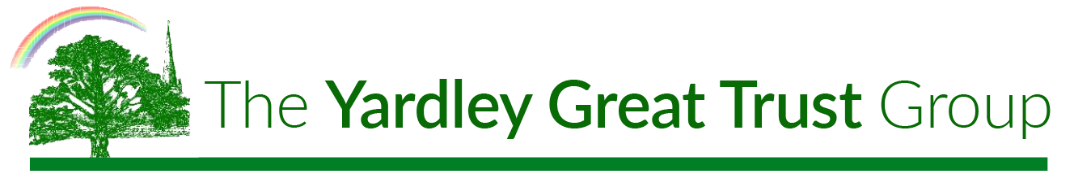 APPLICATION FOR EMPLOYMENT - CONFIDENTIALPOSITION APPLIED FOR								TITLE MR/MRS/MISS/MS* CROSS OUT AS APPROPRIATEFIRST NAME ___________________________ LAST NAME ________________________________ADDRESS ___________________________________________________________________________	       ____________________________________________ POST CODE ___________________TELEPHONE NUMBERS HOME ______________________ WORK __________________________EMAIL ADDRESS ___________________________________________________________________CAN WE CALL YOU AT WORK? YES/NO*SECONDARY EDUCATIONFURTHER EDUCATIONMEMBERSHIP OF PROFESSIONAL ASSOCIATIONSCURRENT OR LAST EMPLOYMENTHOW MUCH NOTICE ARE YOU REQUIRED TO GIVE? _____________________EMPLOYMENT HISTORYNOTE: THIS QUESTION ONLY HAS TO BE ANSWERED IF THE JOB INVOLVES DRIVINGDO YOU HAVE A CURRENT DRIVING LICENCE? YES/NO*IF YES, DOES YOUR LICENCE HAVE ANY ENDORSEMENTS OR PENALTY POINTS? YES/NO* IF YES, GIVE DETAILS ____________________________________________________________________________________IF YOU DO ANY VOLUNTARY WORK, PLEASE WRITE DOWN WHAT SORT OF WORK IT IS, HOW MUCH TIME IT TAKES AND FOR WHOM YOU DO THE WORK________________________________________________________________________________________________________________________________________________________________________ARE THERE ANY RESTRAINTS ON YOU WHICH MIGHT AFFECT YOUR ABILITY TO DO THE JOB ADVERTISED? YES/NO*IF YES, GIVE DETAILS__________________________________________________________________________________________GIVE DETAILS OF TWO REFEREES TO COVER YOUR LAST THREE YEARS EMPLOYMENT OR, IF SHORTER, ALL OF YOUR EMPLOYMENT. ONE OF THE REFEREES MUST BE YOUR CURRENT OR LAST EMPLOYER. CAN WE CONTACT REFEREES PRIOR TO INTERVIEW? REF. 1 YES/NO* REF. 2 YES/NO*DO YOU REQUIRE A WORK PERMIT? YES/NO/DON’T KNOW*PLEASE WRITE DOWN DETAILS OF ANY SKILLS, KNOWLEDGE AND EXPERIENCE YOU HAVE THAT YOU CONSIDER TO BE RELEVANT TO THIS JOBDECLARATIONI DECLARE THAT THE INFORMATION I HAVE GIVEN ON THIS FORM IS TRUE AND COMPLETE AS FAR AS I KNOW. I UNDERSTAND THAT GIVING FALSE INFORMATION OR DELIBERATELY WITHHOLDING INFORMATION MAY RESULT IN ANY JOB OFFER BEING WITHDRAWN OR, IF I HAVE STARTED WORK, MY DISMISSAL.  I HAVE THE RIGHT TO WORK IN THE UK AND CAN EVIDENCE AS SUCH PRIOR TO OFFER OF EMPLOYMENT.SIGNED __________________________________________________ DATE __________________________OFFICE USE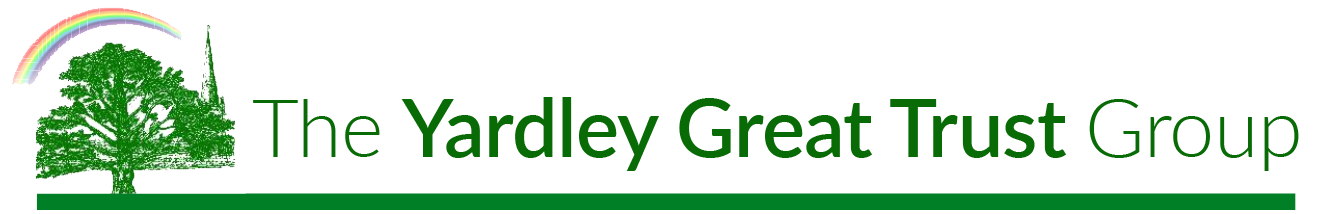 Equal Opportunities FormPlease tick one box per question where appropriate.1. PEOPLE WITH DISABILITIES*………………………………………………………………….………………………………………………………..……………………………………………………………………………………………………………………………* We guarantee to interview all people with disabilities who meet the essential criteria for the job. APPLICATION FOR EMPLOYMENT - GUIDANCE NOTESPLEASE READ THESE NOTES BEFORE YOU COMPLETE THE APPLICATION FORM		General informationThe Yardley Great Trust Group is a charitable company that heads a group of charities aiming to fight poverty and provide high quality care and housing in south east Birmingham. We pay grants to households and community groups to help relieve poverty and provide sheltered housing for older people to live independently as well as residential and nursing care for older people who are no longer able to live independently. The charitable company is governed by a Board of Directors/Trustees who meet regularly to consider progress and review policies. The Company Secretary and Chief Executive is responsible to the Trustees for implementing corporate polices and department managers are responsible for operational policies.We all aim to provide care and support of the highest quality for our residents and their relatives.Right to work in the UKWe do not hold a sponsorship licence at Yardley Great Trust so please bear this in mind when completing your application of employment.Forms to complete Application for employmentA job description and a person specification are enclosed. Please read these carefully before completing the application form and refer to them when you are describing your skills, knowledge and experience. If there is not enough room to answer a question fully, please continue on a separate piece of paper.In the “Employment history” section of this form, please ensure that you include all past employment together with accurate dates. The month and year MUST be given. If there are any periods during which you were not employed, please explain why briefly and give dates.Equal opportunities formThe company has a well developed policy on equal opportunities which aims, amongst other things, to ensure that job applicants are judged only on relevant skills, knowledge and experience. You can help us to judge how well our policy works by completing this form, which will be separated from your job application and will only be used to provide statistics. However, you do not have to complete this form if you do not want to. Your job application will be unaffected whether or not you complete this form.Please return both forms to the address at the top of the application for employment form.What happens next?Your application will be judged against the person specification. If you are selected for interview, we shall telephone and write to let you know when and where the interviews will take place.All our clients are vulnerable older people and therefore if you are selected for interview, we shall ask you to complete a form to declare any criminal convictions you have received.If you have a criminal record, it doesn’t necessarily mean that we won't employ you, that depends on:whether the conviction/s is/are relevant to the position in question;the seriousness of the offence/s;the length of time since the offence/s occurred;whether you have a pattern of offending behaviour;whether your circumstances have changed since the offending behaviour;the circumstances surrounding the offence/s and the explanation you offer.If you declare a conviction, we shall discuss this with you at your interview and take into account what you say before deciding whether or not we can consider you further.If you want to discuss your individual circumstances before returning your application form, please telephone us.If you are offered the job, we shall require you to apply to the Disclosure and Barring Service (DBS) for a “Disclosure Certificate” which will list any criminal convictions against your name and also state whether your name is included on a list, maintained by the Government, of people considered unsuitable to work with vulnerable adults. If we have offered you the job and the Disclosure reveals one or more criminal convictions that you have not previously disclosed to us, we may withdraw the job offer.As an organisation using the DBS Disclosure service to help assess the suitability of applicants for positions of trust, the Yardley Great Trust Group complies fully with the DBS Code of Practice regarding the correct handling, use, storage, retention and disposal of Disclosures and Disclosure information. It also complies fully with its obligations under the Data Protection Act and other relevant legislation pertaining to the safe handling, use, storage, retention and disposal of disclosure information and has a written policy on these matters, which is available on request.For more details about the Disclosure and Barring Service and disclosure of criminal and other records, visit www.dbs.gov.ukIf you are interviewed, we shall let you know the result of your interview as soon as possible after we have interviewed all the applicants.February 2024SCHOOLEXAMS TAKENRESULTSDATE FINISHED (MONTH/YEAR)PLACEEXAMS/ COURSES TAKENRESULTSSTART AND 
END DATES (MONTH/YEAR)NAME OF ASSOCIATIONGRADE OF MEMBERSHIPIS ENTRY BY EXAMINATION?NAME AND ADDRESS OF EMPLOYERDATES FROM/TOPOSITION, MAIN DUTIESRATE OF PAYNAME AND ADDRESS OF EMPLOYERDATES FROM/TOMONTH/YEARPOSITION, MAIN DUTIESRATE OF PAYREASON FOR LEAVINGPLEASE WRITE DOWN THE DATES OF ANY HOLIDAYS YOU HAVE BOOKEDPLEASE WRITE DOWN THE DATES OF ANY HOLIDAYS YOU HAVE BOOKEDFROMTONAMECOMPANY NAME AND ADDRESSEMAIL ADDRESSTELEPHONE1.2.CHOSEN FOR INTERVIEW YES/NO*STARTING PAY £               PEROFFERED JOB YES/NO* START DATEAPPOINTED YES/NO*REF LETTERS: SENT (1)                 (2)MEDICAL REQUIRED YES/NO*REPLY REC’D       (1)                  (2)NO OF SHIFTS PW             HRS PER SHIFTLETTER SENTTOTAL HOURS PER WEEKDo you have a disability?Do you have a disability?YesIf yes, please let us know below if we need to make any particular arrangements if you are selected for interviewIf yes, please let us know below if we need to make any particular arrangements if you are selected for interviewNoIf yes, please let us know below if we need to make any particular arrangements if you are selected for interviewIf yes, please let us know below if we need to make any particular arrangements if you are selected for interviewI prefer not to answerIf yes, please let us know below if we need to make any particular arrangements if you are selected for interviewIf yes, please let us know below if we need to make any particular arrangements if you are selected for interview2. ETHNIC ORIGIN2. ETHNIC ORIGIN3. GENDER	3. GENDER	4. AGE4. AGE4. AGE4. AGE4. AGEI consider my ethnic origin to be:I consider my ethnic origin to be:I am:I am:I am:I am:I am:I am:I am:Asian: Asian: Maleunder 18under 18under 18under 18under 18IndianFemale18 -2518 -2518 -2518 -2518 -25PakistaniI prefer not to answer26 -5026 -5026 -5026 -5026 -50Bangladeshi51 or over51 or over51 or over51 or over51 or overBritish AsianI prefer not to answerI prefer not to answerI prefer not to answerI prefer not to answerI prefer not to answerOther AsianBlack or Black British:Black or Black British:Black BritishBlack Black AfricanOther BlackChineseWhite: White: BritishIrishOtherMixed:Mixed:White & AsianWhite & Black AfricanWhite & Black BritishWhite & Black Other MixedOther Ethnic GroupI prefer not to answer